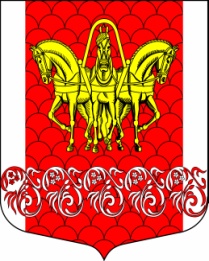  Администрациямуниципального образованияКисельнинское сельское поселениеВолховского муниципального районаЛенинградской областиПОСТАНОВЛЕНИЕ22 декабря  2011 года  №  122  Об  утверждении методики оценки эффективности внутренних систем выявления и профилактики коррупционных рисков администрации муниципального образования  Кисельнинское сельское поселение    Волховского муниципального района Ленинградской области         
         Руководствуясь нормами Федерального закона  №273-ФЗ  от 25 декабря 2008 года «О противодействии коррупции»,                                                                 постановляю:
         1. Утвердить методику оценки эффективности внутренних систем выявления и профилактики коррупционных рисков администрации  муниципального образования Кисельнинское сельское поселение Волховского муниципального района Ленинградской области согласно приложению. 
         2. Ознакомить с данным постановлением муниципальных служащих    администрации муниципального образования Кисельнинское сельское поселение. 
        3. Контроль за исполнением настоящего постановления возложить на заместителя главы администрации  муниципального образования Кисельнинское сельское поселение Волховского муниципального района Ленинградской области.
        4. Опубликовать настоящее постановление  в  газете «Провинция»                       и разместить на  официальном сайте  муниципального образования Кисельнинское сельское поселение  Волховского муниципального района Ленинградской области www.kiselnya.ru.	                                                                                          Методика оценки эффективности внутренних систем выявления и профилактики коррупционных рисков администрации муниципального образования  Кисельнинское сельское поселение    Волховского муниципального района Ленинградской области1. Общие положения         1.1. Основной задачей применения настоящей методики является оценка эффективности внутренних систем выявления и профилактики коррупционных рисков в администрации муниципального образования Кисельнинское сельское поселение  Волховского муниципального района  Ленинградской области.2. Правила применения методики        2.1. Эффективность применения методики определяется ее полнотой, системностью, достоверностью сообщаемых результатов и возможностью проверки и сравнительного анализа.         2.2. Эффективность применения достигается также регулярностью применения методики и возможностью расширения за счет включения в методику дополнительных факторов оценки.         2.3. По результатам применения методики составляется краткое заключение, в котором отражаются все факторы применения методики с указанием выявленных положительных (отрицательных) положений.          2.4. Оценка осуществляется путем ответа «Да» - «Нет» на факторы, перечисленные в п.п. 3.1.- 3.14, и развернутого ответа на факторы, указанные            в п.п. 3.15-3.18.        Меры, принимаемые администрацией муниципального образования Кисельнинское сельское поселение Волховского муниципального района Ленинградской области по выявлению и профилактике коррупционных рисков оценить как эффективные, в том, числе по минимизации и (или) ликвидации последствий коррупционных правонарушений, если получены 80% ответов «Да» на факторы 3.1.-3.14 и отсутствуют муниципальные служащие и (или) лица, замещающие муниципальные должности, привлеченные к административной или уголовной ответственности по фактору 3.17.       2.5. Система оценки эффективности может иметь несколько ступеней зрелости. Переход к полноценной системе оценки эффективности потребует несколько лет. Первоначально  эффективность оценивается в абсолютных показателях, одновременно показывая направления совершенствования антикоррупционной деятельности  администрации. В последующие годы появится возможность сравнительного анализа и динамики показателей эффективности коррупционных рисков. 3. Факторы, требующие оценки        3.1. Разработаны и приняты  администрацией МО  Кисельнинское сельское поселение нормативные правовые акты, направленные на противодействие коррупции?         3.2. Разработан и принят  администрацией МО  Кисельнинское сельское поселение план противодействия коррупции (антикоррупционная  программа)?         3.3. Создана и работает в  администрации МО Кисельнинское  сельское поселение комиссия (совет или иной координирующий орган) по противодействию коррупции?         3.4. Разработан и реализуется план работы комиссии по противодействию коррупции в  администрации МО  Кисельнинское  сельское поселение?         3.5. Создана и работает в  администрации МО  Кисельнинское сельское поселение комиссия по соблюдению требований к служебному поведению и урегулированию конфликта интересов?        3.6. Предоставляется  администрацией МО Кисельнинское сельское поселение  муниципальные услуги в соответствии с утвержденными административными регламентами?         3.7. Организована проверка достоверности и полноты представляемых муниципальными служащими  администрации МО  Кисельнинское сельское поселение, сведений о доходах, имуществе и обязательствах имущественного характера, а также соблюдения ограничений для муниципальных служащих?        3.8. Разработаны в администрации МО Кисельнинское сельское поселение должностные инструкции, типовые правила поведения муниципальных служащих  при выполнении своих служебных обязанностей?          3.9. Разработан Перечень коррупционно опасных должностей в администрации МО  Кисельнинское сельское поселение?         3.10. Организована учеба и правовое антикоррупционнное  просвещение муниципальных  служащих в  администрации МО  Кисельнинское сельское поселение?         3.11. Организована и функционирует в  администрации МО Кисельнинское сельское поселение экспертиза на коррупциогенность проектов нормативных правовых актов и иных документов в целях выявления в них положений, способствующих созданию условий для коррупции?        3.12 Разработана и применяется в  администрации МО Кисельнинское сельское поселение методика оценки эффективности внутренних систем выявления и профилактики коррупционных рисков?         3.13. Существует для граждан или представителей юридических лиц возможность сообщения в  администрацию МО Кисельнинское сельское поселение о коррупционных проявлениях со стороны муниципальных служащих, посредством: - личного приема главы администрации МО  Кисельнинское сельское поселение; - с использованием компьютерных технологий; - «телефона доверия»; - обращений (заявлений, жалоб).         3.14. Принимают участие в работе комиссии по противодействию коррупции представители общественных организаций, представители средств массовой информации?         3.15. Сколько муниципальных служащих администрации МО Кисельнинское сельское поселение привлечены к дисциплинарной ответственности за нарушение требований должностных инструкций?         3.16. Сколько обращений, заявлений, жалоб граждан и предпринимателей поступило и рассмотрено в 1,2,3,4 кварталах текущего года? Какие меры приняты? Сколько обоснованных?         3.17. Сколько  муниципальных служащих привлечены к административной или уголовной ответственности за совершение коррупционных правонарушений в 1,2,3,4 кварталах текущего года?          3.18. Как организован и осуществляется контроль за выполнением мероприятий по противодействию коррупции в администрации МО Кисельнинское сельское поселение? Глава администрации  МО Кисельнинское  СП                                                                  Т.В. СимоноваПершакова А.И.
(8-813-63)-48-191Утвержденапостановлением  администрацииМО Кисельнинское  СПот 22 декабря  2011 года № 122(приложение)